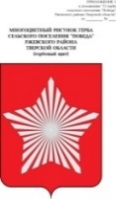 АДМИНИСТРАЦИЯ МУНИЦИПАЛЬНОГО ОБРАЗОВАНИЯСЕЛЬСКОЕ ПОСЕЛЕНИЕ «ПОБЕДА»РЖЕВСКОГО РАЙОНА ТВЕРСКОЙ ОБЛАСТИПОСТАНОВЛЕНИЕ                     07 июля 2021  года                                                         №  70      О проведении оценки  рыночной стоимости  земельного  участка  по адресу: Тверская обл., Ржевский р-н., с/п «Победа» ГУП ОПХ «Победа»       Руководствуясь ст.39.11 Земельного кодекса РФ от 25.10.2001 г. № 136-ФЗ, п.3.3 Федерального закона «О введении в действие Земельного кодекса Российской Федерации» от 25.10.2001 г. № 137-ФЗ,      Администрация сельского поселения «Победа» ПОСТАНОВЛЯЕТ:1.Провести оценку рыночной стоимости земельных участков в соответствии с Федеральным законом от 29.07.1998 г. № 135-ФЗ «Об оценочной деятельности в Российской Федерации»:- земельный участок с кадастровым номером 69:27:0000019:2160 из земель сельскохозяйственного назначения, расположенного по адресу: Тверская область, Ржевский район, с/п «Победа», ГУП ОПХ «Победа», разрешенное использование – для ведения сельскохозяйственного производства, общей площадью, общей площадью 747665 кв.м.; 	- земельный участок с кадастровым номером 69:27:0000019:2200 из земель сельскохозяйственного назначения, расположенного по адресу: Тверская область, Ржевский район, с/п «Победа», ГУП ОПХ «Победа», разрешенное использование – для ведения сельскохозяйственного производства, общей площадью  73594 кв.м.  На данном участке расположено здание.2. Настоящее постановление вступает в силу со дня его подписания.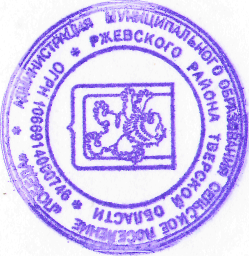 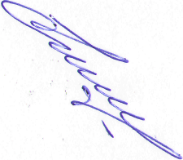 Глава  сельского поселения «Победа»                                  Е.Л.Тарасевич